经典剧目《文姬归汉》赏析剧目简介:李傕、郭汜与杨奉争劫汉献帝（刘协），南匈奴王乘乱遣左贤王会同白波帅攻汉河内地。中郎蔡邕之女蔡琰（文姬）逃难，为左贤王掳入匈奴，纳为妃，生二子；十二年后为汉相曹操得知，乃遣使周迁持金璧至匈奴，赎文姬归国。文姬与二子诀别，又哭拜昭君之墓，随周回汉。主要演员:李海燕   宋小川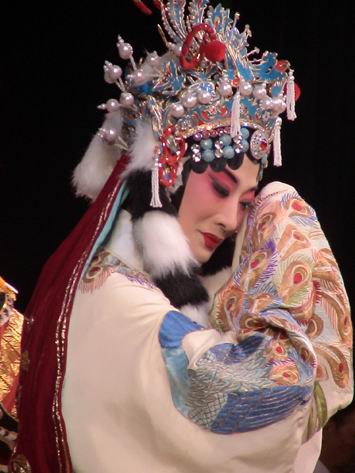 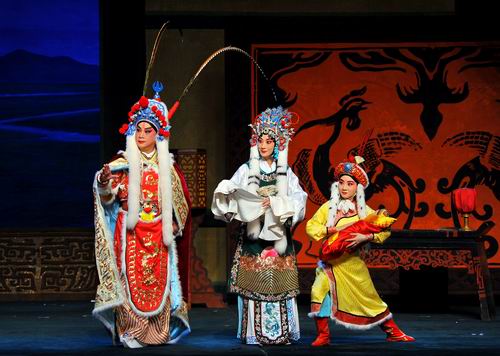 